Below you will find recommendations and points of interest from previous externs as well as from Seattle natives and longtime residents! Seattle Sightseeing & Attractions:Waterfront/downtownPike Place Market- Lots of vendors, fresh flowers, and seafood. Walk to the waterfront for more restaurants, attractions and fun shops. Olympic Sculpture Park- nice walking trail with large scale art pieces near the waterfront.Seattle Underground in Pioneer Square- offers a tour underground and a history of the early city).Seattle CenterSpace Needle – pay for the ride to the top-you need to do it at least once!Chihuly Garden and Glass - gorgeous exhibit of blown glass. Chihuly art pieces can be found all over the greater Seattle area.Benaroya Hall - Home to the Seattle Symphony. Fun for a fancy night out.MuseumsSeattle Art MuseumAsian Art MuseumBurke Museum - UW employees get in for free! Check the website for “night at the museum” events occurring about every 3 months.Seattle Parks Green Lake Park-paved walking trail 2.5 miles around a beautiful lakeSeward park (southeast Seattle area with walking/biking trails, forest, beach access)Discovery Park- in Magnolia neighborhood-walking trails, beach accessMagnuson Park- in Northeast Seattle-walking trails, beach access, dog walk areaVolunteer Park-Water Tower with great views, Conservatory, home to Asian Art MuseumKerry Park on Queen Anne Hill offers spectacular view of the cityFerriesFerry rides to Vashon Island or Bainbridge Island for a day tripSummer Water Taxi from downtown to Alki Beach in West Seattle. Offers a cool view of the city and a nice place to sit and walkVictoria Clipper- high speed ferry from Seattle to Victoria, BCBoatsRent an Electric Boat on Lake Union  https://www.theelectricboatco.com/canoe, kayak and paddleboard rentals at Aqua Verde (near CHDD)Seattle Waterfront: Ye Olde Curiosity Shop- has a real mummy and lots of trinkets too The Great Wheel -Seattle’s Ferris Wheel at Pier 57)Seattle Aquarium on the waterfront at Pier 59Watch a sports teams in Seattle! (Sounders soccer, Mariners baseball, Seahawks football, OL Reign Women’s soccer, Seattle Storm women’s basketball, Kraken hockey, etc). Don’t forget UW Sports teams: University of Washington Athletics - Official Athletics Website (gohuskies.com)Capital Hill area, or Ballard/Fremont, are fun weekend night areas for dancing or drinks with friends.Hiking and Walking in and near Seattle: Check out Washington Trails Association for detailed hikes  www.wta.org. Some hiking trails will require a Discover Pass or other permit for parking.Franklin Falls- a short 2 mile roundtrip hike with views (off I-90 near Snoqualmie)Rattlesnake Ridge (near North Bend, from I-90)Mount Si- Little Si or Big Si  (near North Bend, from I-90)Ira Spring Trail (very popular hike, near Snoqualmie off of I-90)Barclay Lake Trail Food and Drink ideasUniversity District and nearby neighborhoods of Roosevelt, Greenlake, BryantCafe Solstice - Best mochas! All around great coffee, located near UW SPH ClinicSaint Bread: bakery and café a few blocks from CHDDAqua Verde-amazing fish tacos and outdoor seating on the large deck and a great coffee takeaway only a couple blocks from CHDDUW Med Center Cafeteria – Espresso kiosk and a full cafeteria across the street from CHDDMorsel- great biscuits Tea Republik  Araya’s Place-vegan ThaiXi’an Noodles-hand-pulled noodle takeoutGraduate Hotel-Mountaineering Club rooftop bar with deck and great viewUniversity Village-an outdoor shopping area with beautiful plants and courtyards and so many shops and restaurantsCapital HillStarbucks Reserve Roastery - They sell their usual drinks, but also drinks you cannot get anywhere else plus great Italian cafe food.Fremont and BallardMilstead and Co-coffee near the Fremont bridgeRupee Bar-Indian/Sri LankanTheo’s Chocolate Factory Tour-tour includes lots of free chocolate Breweries- Head over to Fremont/Ballard area, they have several breweries clustered together and some within walking distance of each other. Including Fremont Brewing, a staple among the locals. And while you're in Fremont, check out the Fremont Troll, he's cool and hanging out under a bridge. In Ballard you can find Reuben’s Brews, Lagunitas, Urban Family, Peddler, Stoup, Populuxe and more.West SeattleIttos- a Moroccan tapas place and bar that is out of this worldDowntownMoore Coffee downtown, very good coffee and cool latte artStoryville Coffee in Pike Place has a cool view of the waterfrontCaffe Umbria- Pioneer SquareMonorail Espresso- downtownJaponessa for good sushi downtownNoi Thai-thai foodConversations- a hotel restaurant and bar with unique and amazing dessertsDough Zone- a really great dumpling place in the International DistrictPike Place Market: Piroshky PiroshkyLa Panier French bakery for pastries, and Beechers Cheese handmade cheese famous Mac and cheese, cheese curds or grilled cheeseWoodinville area-Woodinville has over 130 wineries/tasting rooms. The big ones include - Chateau St. Michelle, Colombia Winery, Januik Winery, Darby Winery, & many more. Most are clustered together and make for a nice place to be on a sunny afternoon. Chateau St. Michelle also has summer concerts and events. The Hollywood Tavern has amazing food and specials every night, right next door to Woodinville Whiskey Company, for the whiskey lovers. Multiple Seattle LocationPie a la mode- great for dessert Rachel’s Ginger Beer- great Hawaiian fried chicken, cool flavors of ginger beerSalt and Straw-ice creamMolly Moons-ce Cream Franky & Joes-non-dairy ice cream-soo goodHot Cakes-great dessertsHello Robin- cookie shop Fresh Flours-bakery and cafeMighty O Donuts-vegan donutsSawyer-Ballard restaurant
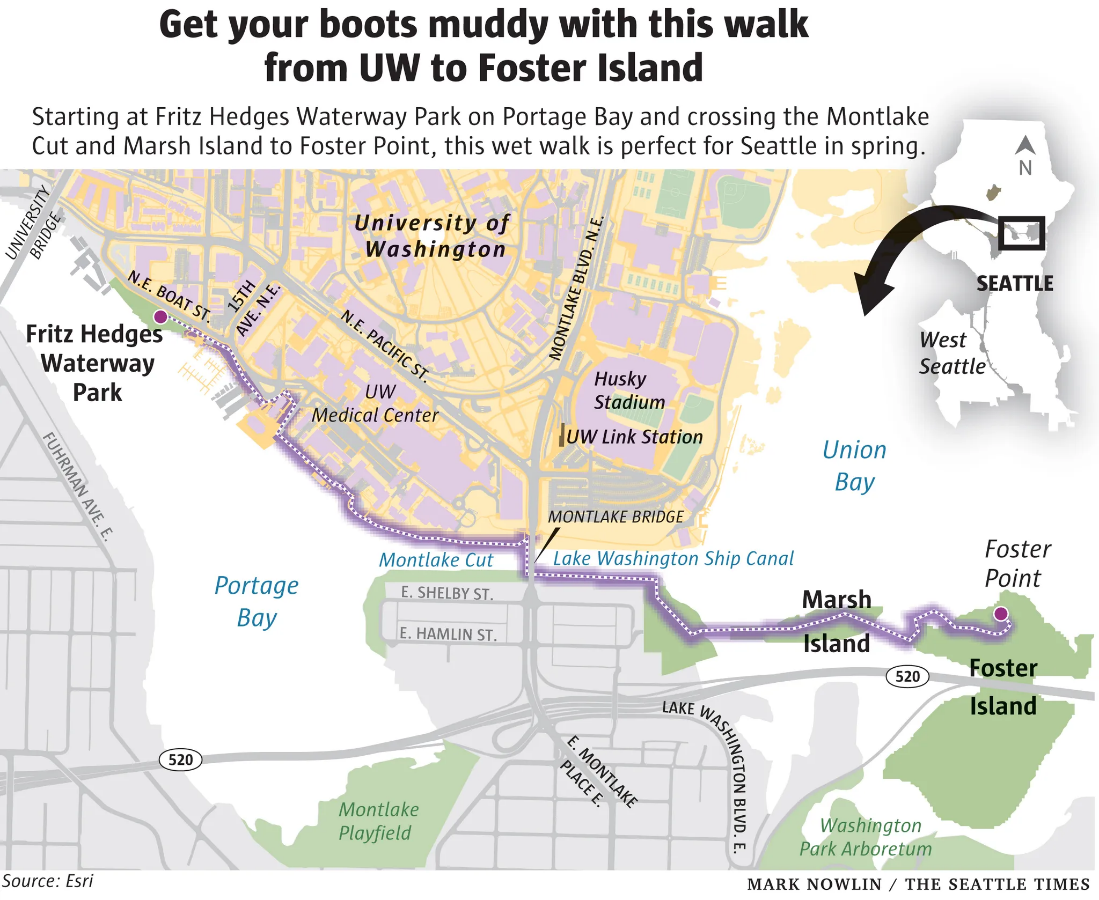 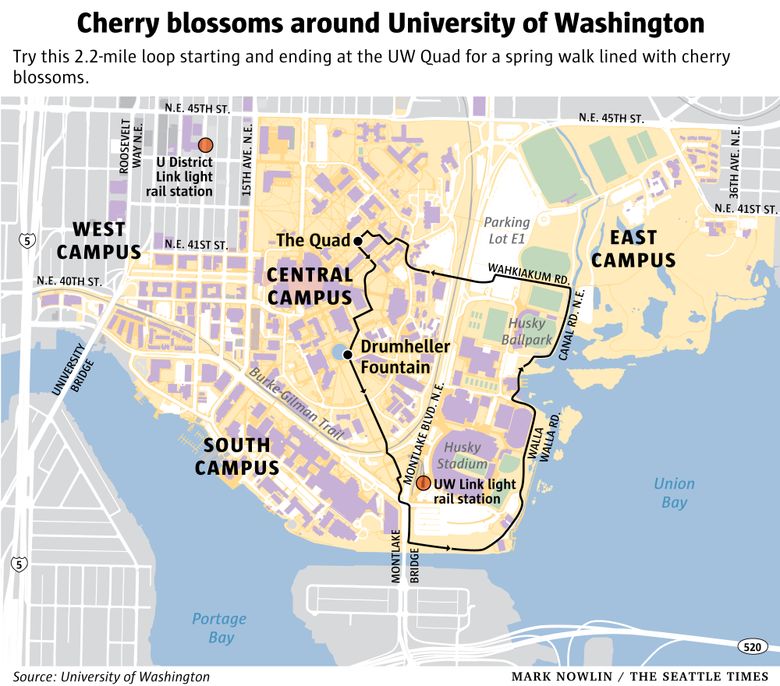 